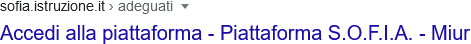 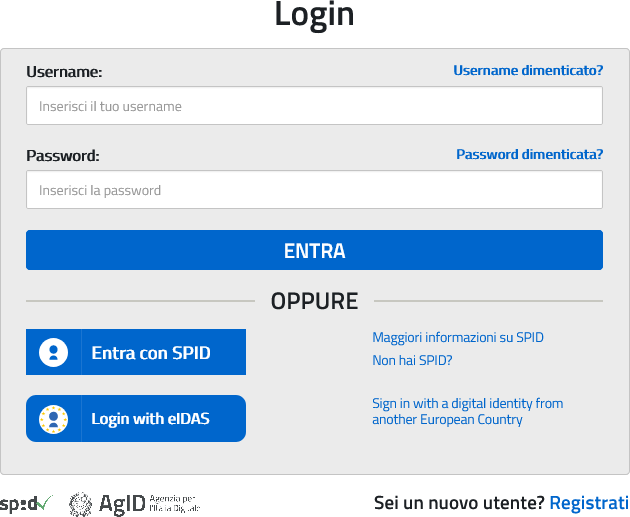 ACCEDERE CON LE CREDENZIALI PERSONALI SPID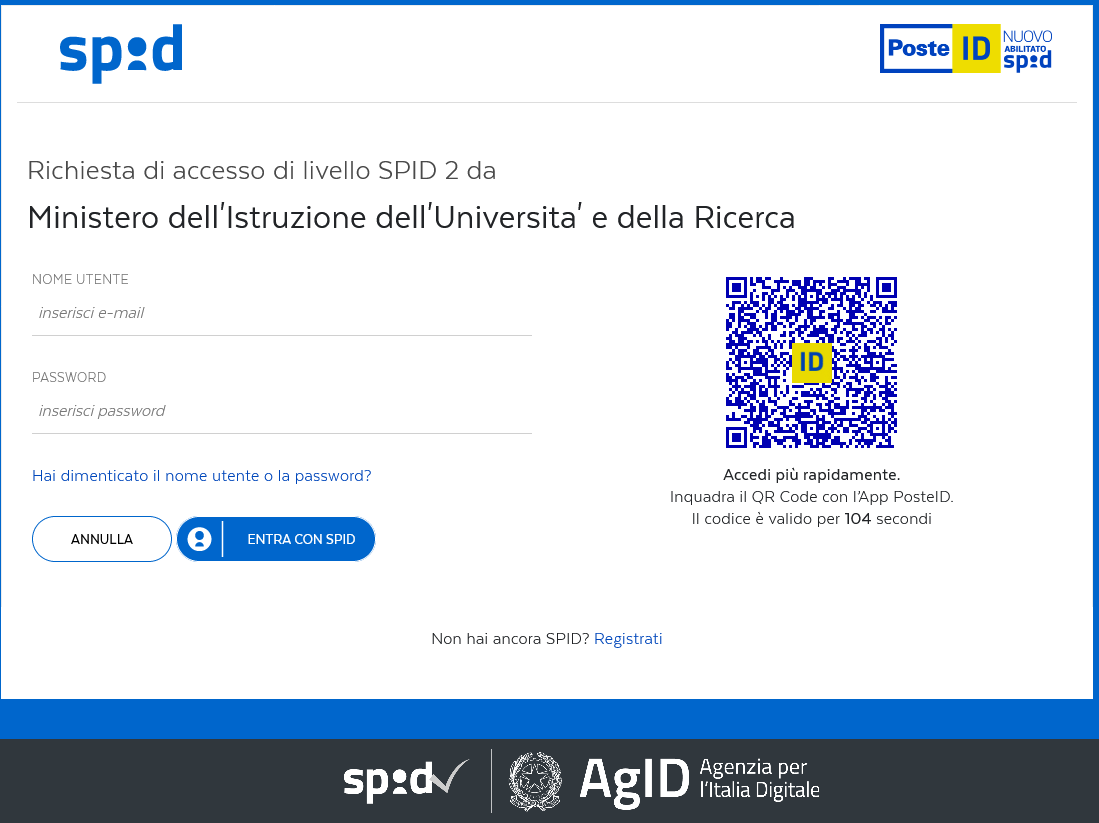 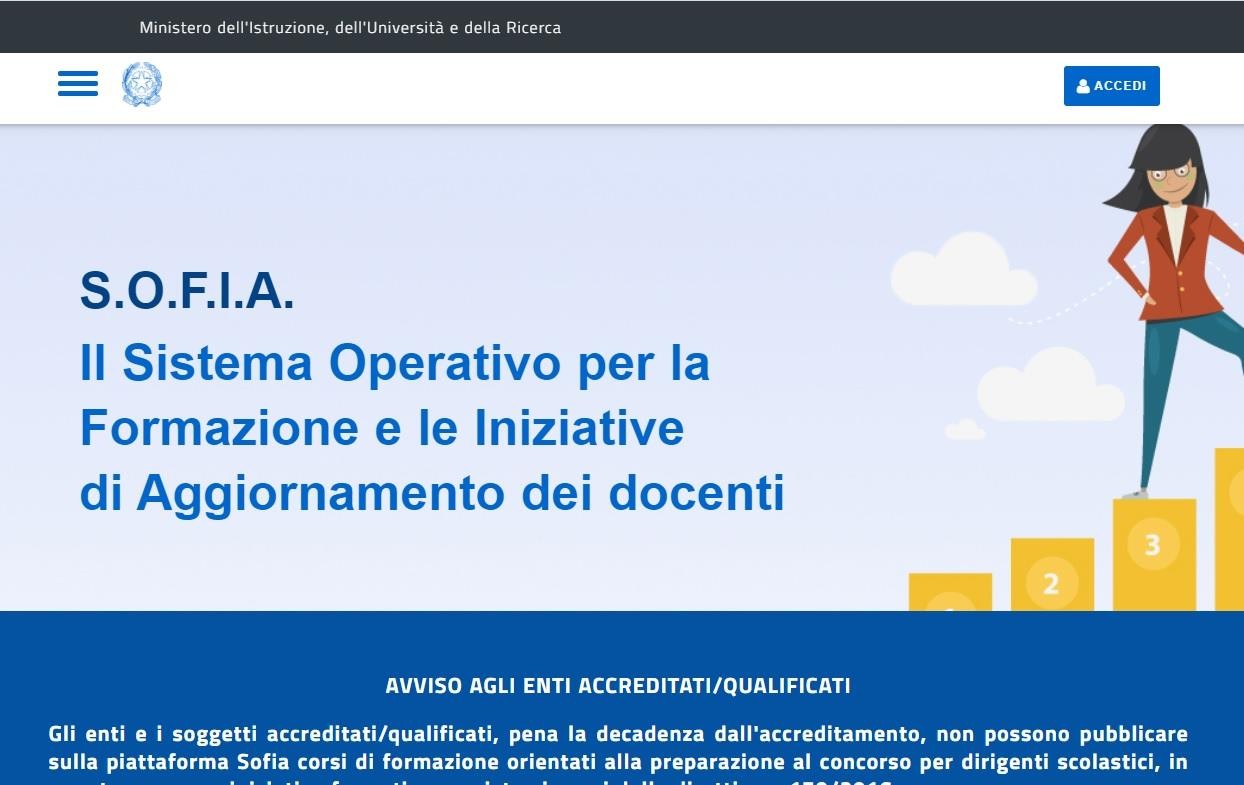 ANDARE SULLA VOCE RICERCA ENTI/SCUOLE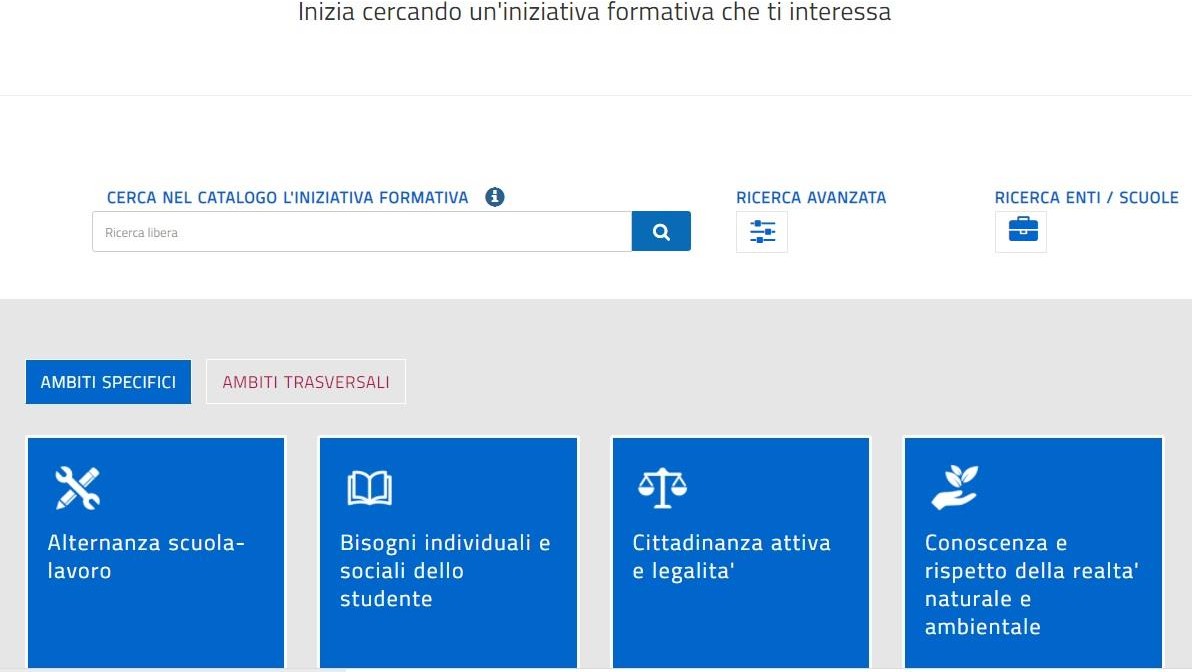 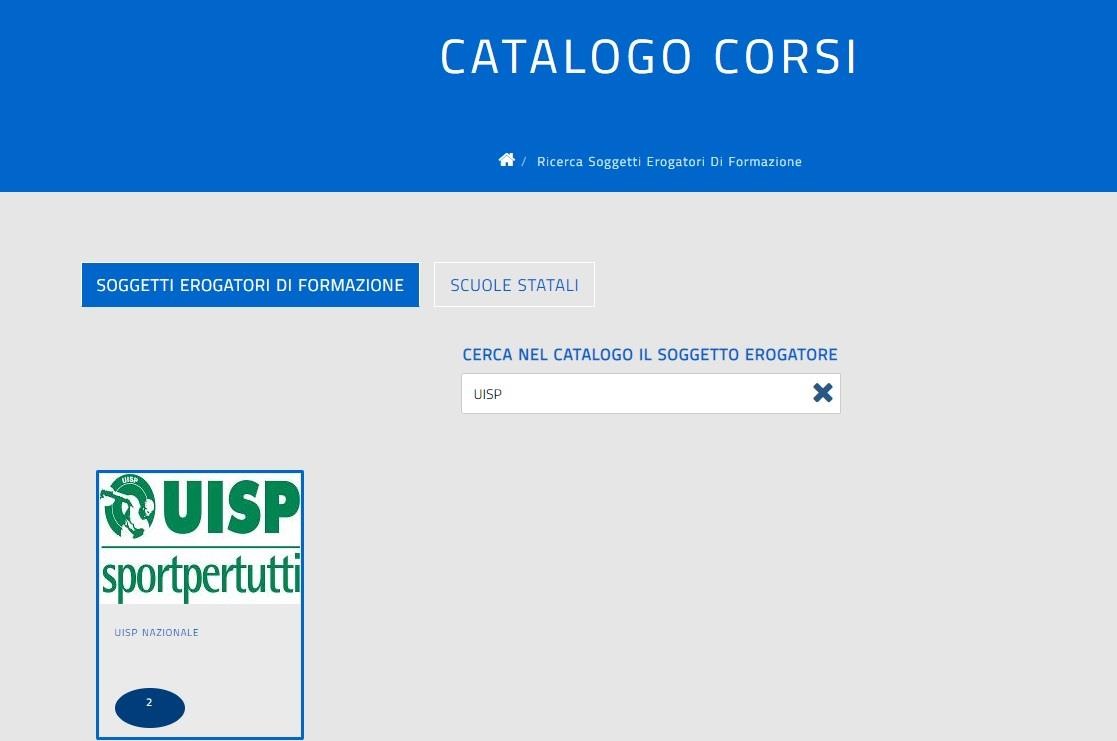 CLICCARE SU UISP E SELEZIONARE IL CORSO LAI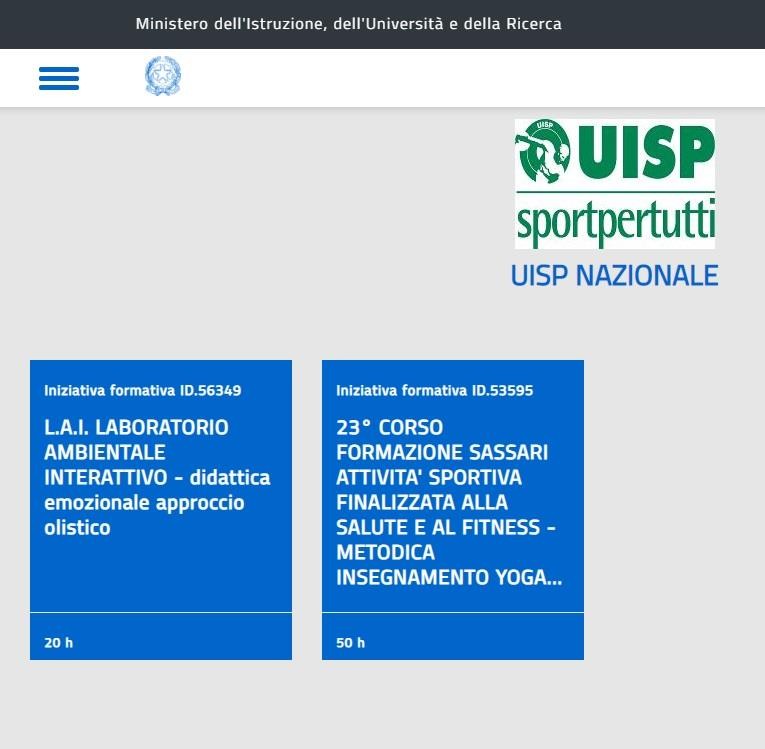 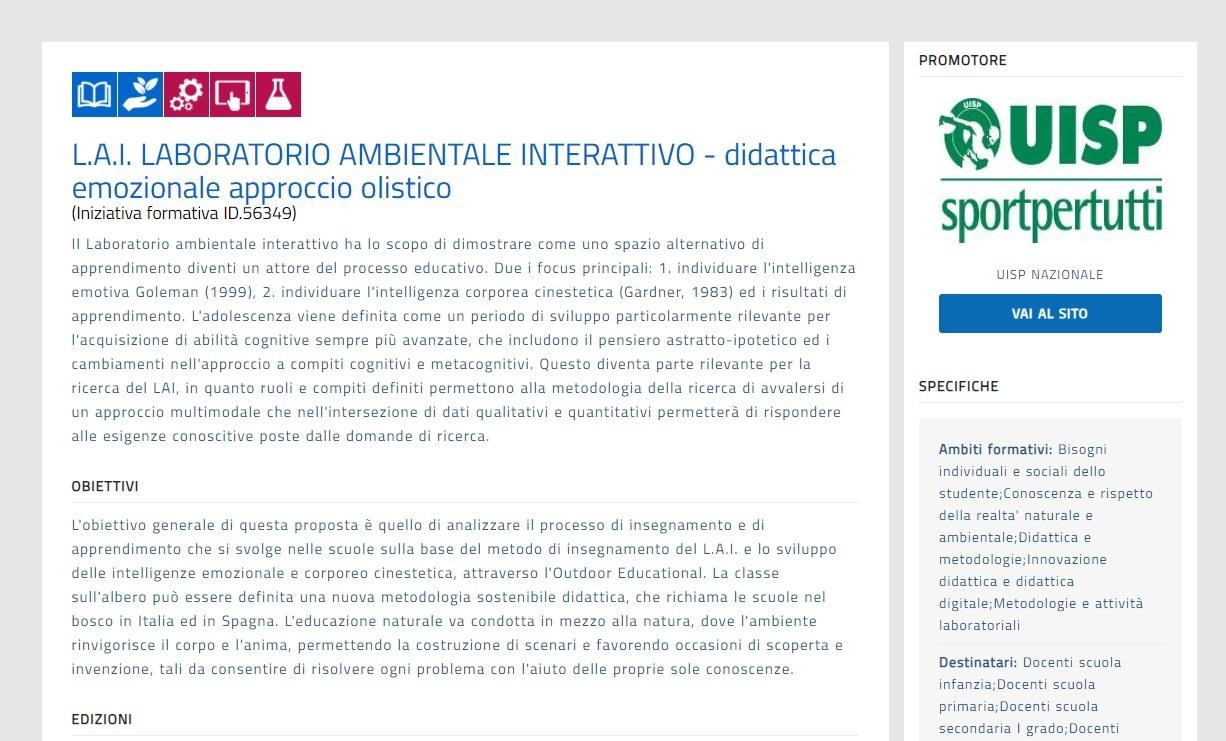 PROCEDERE ALL’ISCRIZIONE AL CORSO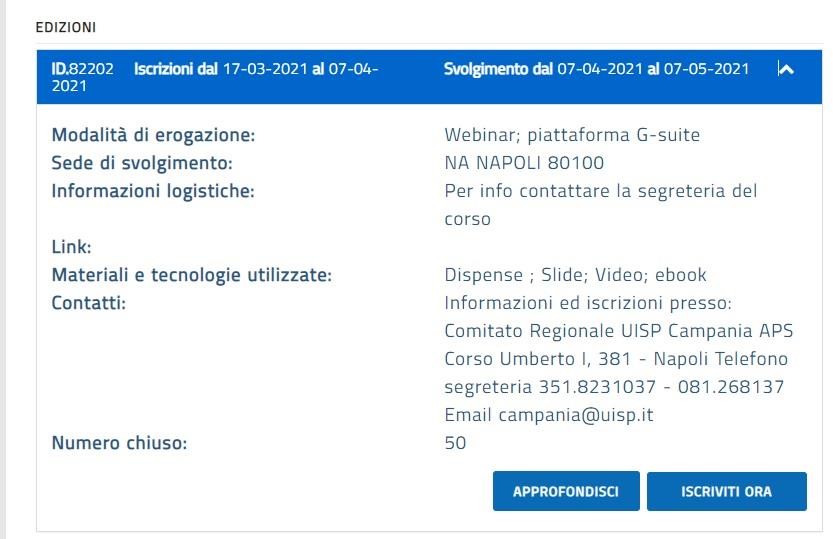 NOTECosto del corso euro 20,00 NB: la quota di partecipazione potrà essere versata solo attraverso Bonifico Bancario dell’ UISP Campania.UISP Comitato CampaniaIBAN IT53K0306909606100000016112Causale Corso Formazione Docenti Aprile 2021Informazioni ed iscrizioni presso Comitato Regionale UISP Campania APS Corso Umberto I, 381 – NapoliTelefono segreteria 3518231037 Email campania@uisp.itModulo iscrizioni UISP onlinehttps://docs.google.com/forms/d/1X7S8- Jmc7vj6ibnELTGbhvB1EpnY2rDyNcpWbL5STmQ/edithttp://www.uisp.it - http://www.uisp.it/campania2/ Il corso non accede alla carta docente.